等比與碎形～謝爾賓斯基三角形Sierpinski Triangle 學習單班級：_________ 座號：_________ 姓名：_________________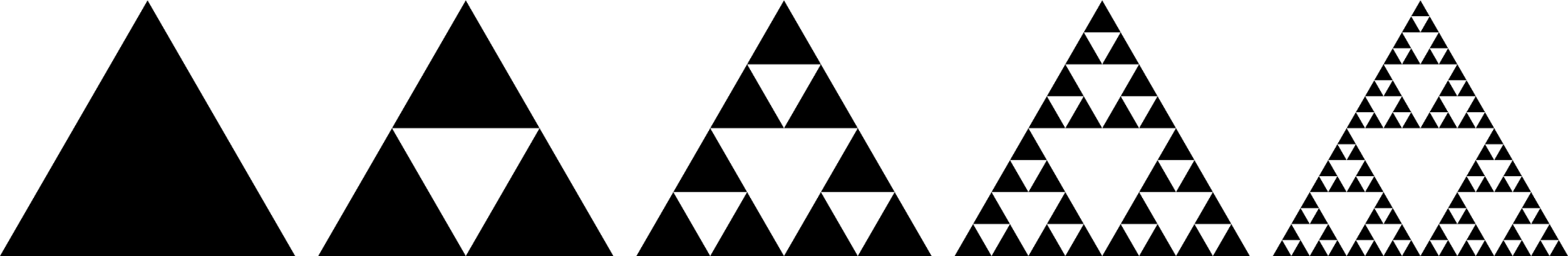 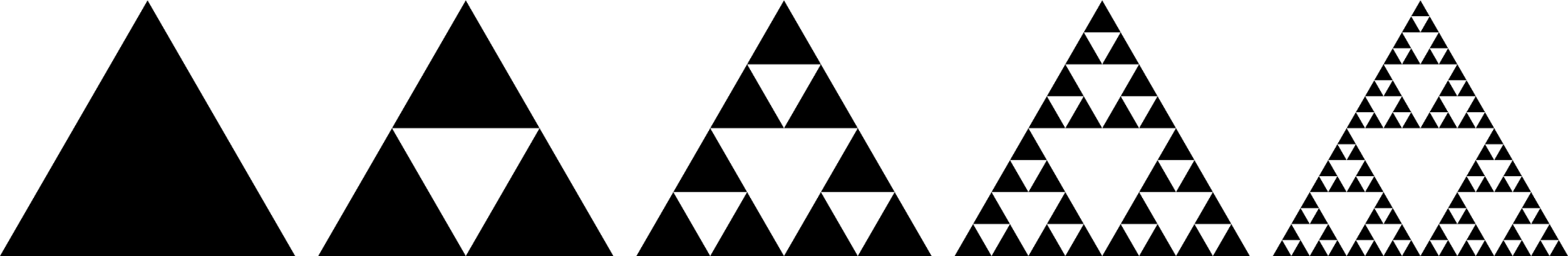 請觀察上圖1至5，由左至右觀察下列謝爾賓斯基三角形的個數變化。圖1：________________________，圖2：________________________ ，圖3：________________________ ，圖4：________________________ ，圖5：________________________ 。試畫出圖6，並推導出謝爾賓斯基三角形的個數的一般項：________________________。請觀察上圖1至5，由左至右觀察下列謝爾賓斯基三角形的面積變化。假設圖1面積是1：圖1：________________________，圖2：________________________ ，   圖3：________________________ ，圖4：________________________ ，圖5：________________________ ，請推導出面積的一般項：________________________。請觀察上圖1至5，由左至右觀察下列謝爾賓斯基三角形的周長變化。假設圖1邊長是1：圖1：________________________，圖2：________________________ ，圖3：________________________ ，圖4：________________________ ，圖5：________________________ ，請推導出周長的一般項：________________________。觀察你的立體卡片，回答下列問題：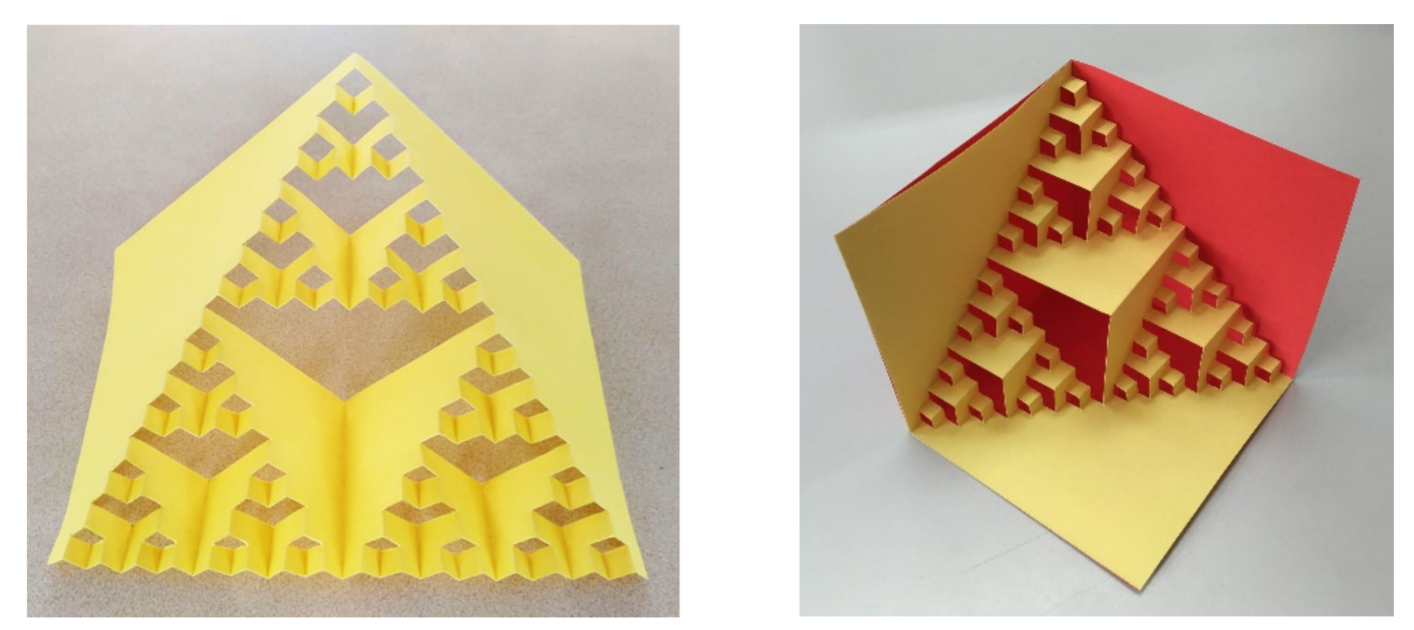 (1)謝爾賓斯基立體卡片一層需剪             刀，兩層需剪             刀，   三層需剪             刀，請推導出n層的一般項：________________________。(2) 謝爾賓斯基立體卡片一層需剪             公分，兩層需剪             公分，   三層需剪             公分，請推導出n層的一般項：________________________公分。總建材面積比：             。 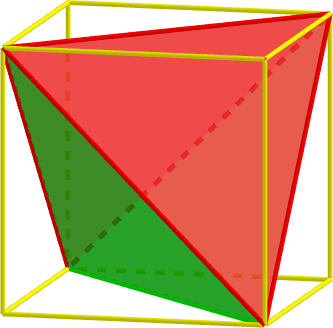 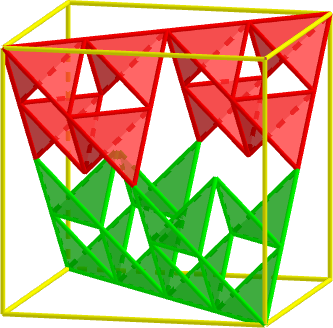        單一基本結構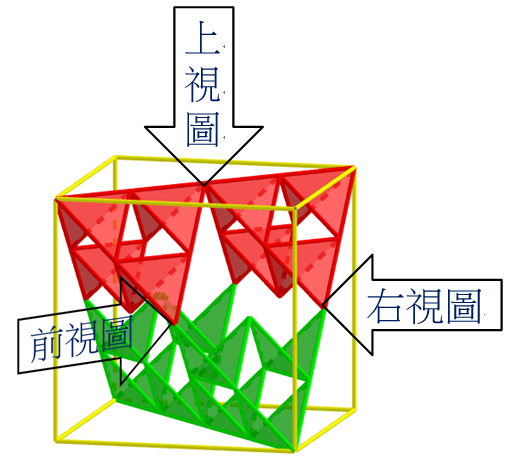 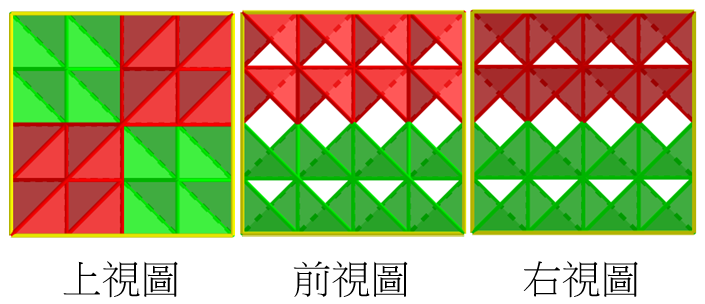 上試圖平均遮蔽率=                    。前試圖平均遮蔽率=                    。右試圖平均遮蔽率=                    。平均遮蔽率=                    。參考公式：正三角形面積=，正四面體體積=試簡略介紹你最有印象的台灣綠建築，並說明它的結構以及可達到的效果。 (可上網蒐集資料整理，但並須註明資料出處)台灣綠建築所在地結構說明可達到的效果資料來源